Bodnar YuriyExperience:Documents and further information:All Certificates of Deep Sea Captain valid until 28.08.2018. 
Total experience at sea 30 years, 15 years in a Master s position.Position applied for: MasterDate of birth: 20.08.1968 (age: 49)Citizenship: UkraineResidence permit in Ukraine: YesCountry of residence: UkraineCity of residence: KhersonContact Tel. No: +38 (095) 864-18-97E-Mail: litinka@yahoo.comSkype: nirvanich2U.S. visa: Yes. Expiration date 23.03.2020E.U. visa: NoUkrainian biometric international passport: Not specifiedDate available from: 19.12.2016English knowledge: GoodMinimum salary: 8400 $ per month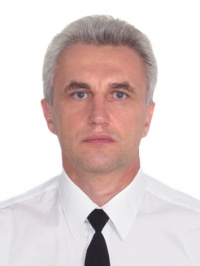 PositionFrom / ToVessel nameVessel typeDWTMEBHPFlagShipownerCrewingMaster21.08.2015-01.04.2016PavoBulk Carrier71694B&W8701 KwMarshall IslandsStam Shipping SAAdriatico BrigMaster20.03.2014-13.10.2014Seaglass IIBulk Carrier29124B&W7790Marshal IslandsPrimebulkBermudasMaster26.04.2013-13.07.2013MoonrayBulk Carrier57000B&W9480 kWMarshall IslandsPrimebulkBermudasMaster08.08.2012-06.12.2012Malaspina CastleBulk Carrier32586Zultzer12600PanamaBnaviCape Marine ServicesMaster04.12.2012-02.05.2012MonteGeneral Cargo5750MAK1800 kWA&BReederei Eckhoff Gmbh & Co.KGMarlowMaster28.09.2010-20.04.2011Malaspina CastleBulk Carrier32586Zultzer12600PanamaBnaviCape Marine ServicesMaster13.08.2009-09.01.2010EaststarContainer Ship8601Wartsila8600LiberiaBille Shipping GMBH & Co.KGTrans Link